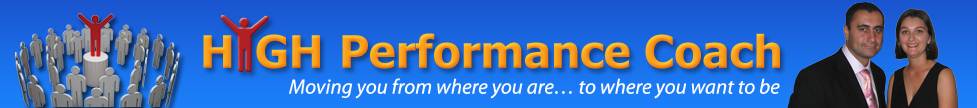 Wealth Accelerator Mastermind MagicApplication Form 2014WAMM! I’m really excited you’re ready to take your business to the next level. My intention is to attract high quality people to maximise the power of the group. This application form is designed to help us decide if WAMM is right for you, and you are right for the group.We are all interested in a win-win, after all! Please complete this form and email it to me:Steph@highperformanceclub.comName: __________________________Address: ___________________________________	   Post Code: _______Preferred Phone no: __________________________Email Address: __________________________Business name:   _________________________ Web address:      _________________________How did you hear about Wealth Accelerator Mastermind Magic? __________________________Please provide a brief summary of you and your business (if you don’t have a website)_______________________________________________________________________________________________________________________________________________________________________________________________________________________________________________________________________________________________________________________________________________What have been your biggest successes in your business thus far?____________________________________________________________________________________________________________________________________________________________________________________________________________________________________________________________________________What have been your biggest challenges?____________________________________________________________________________________________________________________________________________________________________________________________________________________________________________________________________________How will you benefit from joining Wealth Accelerator Mastermind Magic?____________________________________________________________________________________________________________________________________________________________________________________________________________________________________________________________________________What qualities will you bring to the group?_________________________________________________________________________________________________________________________________________________________________________________________________________How committed are you to growing your business and yourself?____________________________________________________________________________________________________________________________________________________________________________________________________________________________________________________________________________What is your availability for our Mastermind calls?______________________________________________________________________________________________________________________________________Thankyou for your responses. Please email your completed document to Steph@highperformanceclub.com and I will be in touch regarding your application very soon!If you have any questions, please phone me on 0413047728.To your success!~ Stephanie 